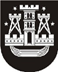 KLAIPĖDOS MIESTO SAVIVALDYBĖS TARYBASPRENDIMASDĖL TRUMPALAIKĖS IR ILGALAIKĖS SOCIALINĖS GLOBOS IŠLAIDŲ IŠ SAVIVALDYBĖS BIUDŽETO FINANSAVIMO MAKSIMALAUS DYDŽIO PATVIRTINIMO2013 m. gruodžio 18 d. Nr. T2-327KlaipėdaVadovaudamasi Lietuvos Respublikos vietos savivaldos įstatymo (Žin., 1994, Nr. 55-1049; 2008, Nr. 113-4290) 18 straipsnio 1 dalimi ir Socialinių paslaugų finansavimo ir lėšų apskaičiavimo metodikos, patvirtintos Lietuvos Respublikos Vyriausybės . spalio 10 d. nutarimu Nr. 978 „Dėl Socialinių paslaugų finansavimo ir lėšų apskaičiavimo metodikos patvirtinimo“ (Žin., 2006, Nr. 110-4163; 2007, Nr. 80-3247; 2009, Nr. 90-3869), 32 punktu, Klaipėdos miesto savivaldybės taryba nusprendžia:1. Nustatyti Klaipėdos miesto gyventojams maksimalius trumpalaikės ir ilgalaikės socialinės globos išlaidų iš savivaldybės biudžeto finansavimo dydžius:1.1. senyvo amžiaus ir suaugusiems asmenims su negalia – iki 16 bazinių socialinių išmokų per mėnesį;1.2. asmenims su sunkia negalia – iki 20 bazinių socialinių išmokų per mėnesį;1.3. vaikams, likusiems be tėvų globos, – iki 24 bazinių socialinių išmokų per mėnesį.2. Pripažinti netekusiu galios Klaipėdos miesto savivaldybės tarybos 2009 m. sausio 30 d. sprendimą Nr. T2-38 „Dėl senyvo amžiaus ir suaugusiems asmenims su negalia trumpalaikės ar ilgalaikės socialinės globos išlaidų iš savivaldybės biudžeto finansavimo maksimalaus dydžio patvirtinimo“.3. Nustatyti, kad šis sprendimas įsigalioja 2014 m. sausio 1 d.4. Skelbti apie šį sprendimą vietinėje spaudoje ir visą sprendimo tekstą – Klaipėdos miesto savivaldybės interneto tinklalapyje.Savivaldybės meras Vytautas Grubliauskas